Советы для родителей«Помогите детям запомнитьправила пожарной безопасности»Пожарная безопасность дома(в квартире)·  Выучите и запишите на листе бумаги ваш адрес и телефон. Положите этот листок рядом с телефонным аппаратом.·  Не играй дома со спичками и зажигалками. Это может стать причиной пожара.· Уходя из дома или из комнаты, не забывай выключать электроприборы, особенно утюги, обогреватели, телевизор, светильники и т. д.·  Не суши белье над плитой. Оно может загореться.· В деревне или на даче без взрослых не подходи к печке и не открывай печную дверцу. От выпавшего огонька может загореться дом.·  Ни в коем случае не зажигай фейерверки, свечи или бенгальские огни без взрослых.Электроприборы·  Не пользуйтесь неисправными электроприборами.·  Не дотрагивайтесь до электроприборов мокрыми руками.·  Не пользуйтесь электроприборами в ванной.· Не накрывайте лампы и светильники тканью или бумагой.·  Не оставляйте включенными утюг и другие электроприборы.Домашние вещи·   Не играйте дома со спичками, зажигалками, свечками, бенгальскими огнями и петардами.·   Не играйте с аэрозольными баллончиками.Пожарная безопасность в деревне·   В деревне или на даче без взрослых не подходи к печке и не открывай печную дверцу. Оттуда могут выскочить уголек или искра и стать причиной пожара.· Никогда не прикасайся голыми руками к металлическим частям печки. Ты можешь получить серьезный ожог.·  Не трогай без разрешения взрослых печную заслонку. Если ее закрыть раньше времени, в доме скопится угарный газ и можно задохнуться.Пожарная безопасность в лесу·  Пожар — самая большая опасность в лесу, поэтому не разводи костер в лесу.·   Никогда не балуйтесь в лесу со спичками и не разжигайте костров. В сухую жаркую погоду достаточно одной спички или искры от фейерверка, чтобы лес загорелся.·  Не выжигайте траву под деревьями, на прогалинах, на полянах и лугах.·  Не оставляйте на полянах бутылки или осколки стекла.·   Если вы оказались в лесу во время лесного пожара, определите направление ветра и направление распространения огня. Выходите из леса в сторону, откуда дует ветер.·    Выйдя из леса, обязательно сообщите взрослым.При пожаре в квартире·  Вызовите пожарную охрану по телефону «01».· немедленно покиньте помещение, закройте за собой дверь.·  Двигайтесь к выходу ползком или пригнувшись.Накройте голову плотной мокрой тканью.· Дышите через мокрый носовой платок.· Сообщите о пожаре соседям, зовите на помощь.Правила поведения во время пожара·   Если огонь не большой и горит не электроприбор, можно попробовать сразу же затушить его, набросив на него плотную ткань или одеяло или залив водой.·   Если огонь сразу не погас, немедленно убегай из дома в безопасное место. И только после этого позвони в пожарную охрану по телефону «101» или попроси об этом взрослых.·   Если не можешь убежать из горящей квартиры, сразу же позвони по телефону «101» и сообщи пожарным точный адрес (улица, номер дома, номер квартиры, где и что горит). После этого зови из окна на помощь соседей и прохожих криком «Пожар!».·  Если нет телефона и не можешь выйти из квартиры, сразу зови на помощь из окна. Если сможешь, налей ведро воды и закрой дверь в помещение, в котором ты находишься.·    При пожаре дым намного опаснее огня. Продвигаться к выходу нужно ползком — внизу дыма меньше.·  При пожаре никогда не садись в лифт. Он может отключиться. Спускаться можно только по лестнице.·   Ожидая пожарных, не теряй головы и не выпрыгивай из окна. Закрой нос и рот влажной тканью. Если есть вода — лей на пол. Тебя обязательно спасут.·   Когда приедут пожарные, во всем их слушайся и не бойся. Они лучше знают, как тебя спасти. Обязательно закрой форточку и дверь в комнате, где начался пожар. Закрытая дверь может не только задержать проникновение дыма, но иногда и погасить огонь.Программные задачи по пожарной безопасности·  Сформировать у детей представления о причинах возникновения пожаров; объяснить, чем опасеноткрытый огонь; подвести к пониманию вероятных последствий детских шалостей.·    Познакомить с историей появления электробытовых приборов  (утюг, пылесос, стиральная машина…)          учить безопасному обращению с ними.·  Формировать чувство повышенной опасности огня: рассказать о признаках и свойствах легковоспламеняющихся предметов и материалов; формировать правильное отношение к огнеопасным предметам.·   Познакомить с правилами поведения во время        пожара.·   Выучить наизусть важную информацию о себе    (фамилия, имя, домашний адрес, телефон); учить набирать номер МЧС (пожарной службы);         формировать навык общения с дежурным пожарной части в экстремальной ситуации.·   Продолжать знакомить детей с профессией        пожарного и техникой, помогающей тушить пожар; воспитывать уважение к труду пожарных.·   Расширять представления детей об охране жизни   людей.·   Формировать навыки самостоятельности,         воспитывать ответственное поведение.·   Развивать познавательную активность,  любознательность, творческие способности, воображение, мышление, коммуникативные          навыки.Советуем прочитать детям:Баданов М. Костер.Барто А. Гроза.Бороздин В. Поехали!Волынский Т. Кошкин дом.Гардернес Э. Сказка о заячьем теремке и опасном коробке.Голосов П. Сказка о заячьем теремке и опасном коробкеДмитриев Т. Тетя Варя — электросварщица.Жигулин А. Пожары.Житков Б. Пожар в море. Пожар. Дым.Зуев К. Машину проверяю.Ильин Е. Солнечный факел.Иоселиани О. Пожарная команда.Куклин Л. Сталевар. Кузнец. Пожарный.Маршак С. Кошкин дом. Вчера и сегодня (отрывок). Пожар. Рассказ о неизвестном герое.Михалков С. Дядя Степа (отрывок).Новичихин Е. Ноль — один. Спички.Оленев К. Красная машина.Орлова Д. Как Стобед хотел испугать волка, а сам чуть не сгорел.Пермяк Е. Как Огонь Воду замуж взял.Распутин В. Костер.Смирнов О. Степной пожар.Сухомлинский В. Воробышек и огонь.Толстой Л. Пожар. Пожарные собаки.Фетисов Т. Куда спешат красные машины.Холин И. Как непослушная хрюшка едва не сгорела.Хоринская Е. Спичка-невеличкаЦыферов Г. Жил на свете слоненок.Чуковский К. Путаница.Яковлев Ю. Кто, о чем поет?МАДОУ «Детский сад №14 «Юбилейный»По теме «Пожарная безопасность»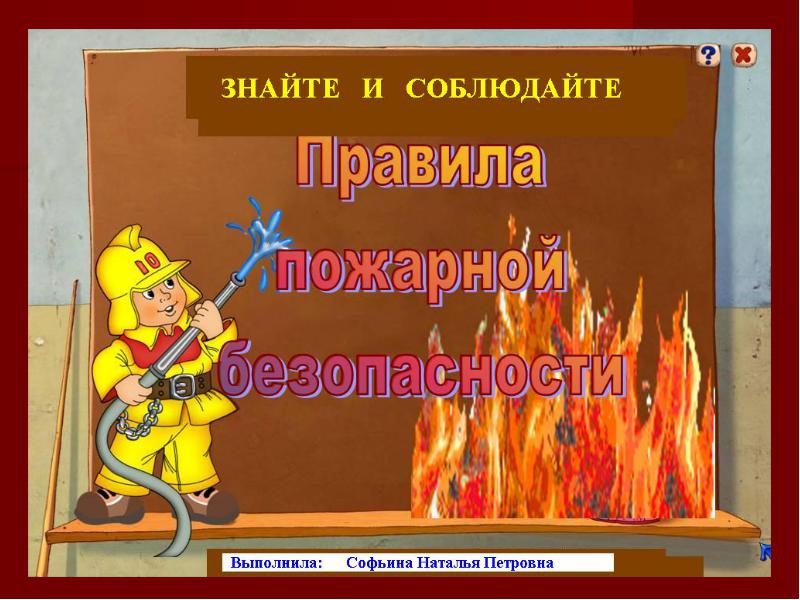 